ROMEO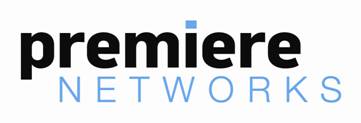 BIOGRAPHYTim “Romeo” Herbster is host of Most Requested Live with Romeo, a uniquely interactive radio show. Every week, Romeo plays the biggest hits and airs exclusive interviews with the hottest artists, including Billie Eilish, BTS, Lil Nas X, Ed Sheeran, and Coldplay’s Chris Martin. His show reaches listeners across multiple platforms - on-air, online and via social media - creating a complete experience that connects listeners and stars in one fantastic Saturday night party.  Premiere Networks is the exclusive advertising sales provider of the SupeRadio Network program.  	Romeo’s long-term relationship with radio began at the age of 15 in Pennsylvania, and later led him to Nashville, Salt Lake City, Detroit, New York, Paris and Philadelphia, before landing back in New York City.  Romeo debuted on New York’s hit CHR station Z100 in February 2002 with his top-rated nightly show Romeo on the Radio.  He also served as the station’s assistant music director from 2003-2006, followed by music director from 2006-2009.  He later hosted afternoons at WIOQ (Q102), in addition to serving as Program Director for the station, and Online Program Director for the Clear Channel Media and Entertainment cluster in Philadelphia.  In 2010, his first year as Program Director in Philadelphia, Romeo was named FMQB’s “CHR PD of the Year” and Q102 was named “CHR Station of the Year.” From 2013-2018, Romeo hosted the iHeartRadio Countdown, a two-hour weekend program produced by Premiere Networks. During that time, he was named Vice President of Special Programming Projects for iHeartMedia, before being promoted to Region Senior Vice President of Programming in the Pacific Northwest. He currently serves as Director of Music Programming for Audacy’s AC B101.1 (WBEB-FM), classic hits 98.1 FM WOGL, and top 40/CHR 96.5 TDY (WTDY-FM) in Philadelphia. He’s also the Brand Manager for WBEB and WOGL. 	Romeo was named S.I.N. Magazine Top 40/Main “Music Director of the Year” in 2006 and 2008.  He also scored the FMQB Top 40/Main “Music Director of the Year” award in 2008;  the N.Y. Achievement in Radio Award for “Best Evening Show” from 2002-2005; and was named one of Edison’s top “30 Radio Professionals Under 30” in the world. Romeo has also been featured in numerous print publications including Rolling Stone, Entertainment Weekly, People, Billboard, Timeout New York, Crain’s New York Business, The New York Times, J-14 and others, and has made frequent television appearances on E!, MTV, VH1, FUSE, The Discovery Channel, A&E, MSG-TV and WE.  # # #Contact:	Rachel Nelson, Premiere Networks, 818-377-5300